Su servidora Diputada Diana Patricia González Soto, cumpliendo con el compromiso conforme a lo dispuesto en la ley de acceso a la Información Pública para el Estado de Coahuila de Zaragoza, en los artículos 26 fraccion XIII, presenta la siguiente información de gestiones realizadas en el mes de Febrero de 2020.DIPUTADADIANA PATRICIA GONZÁLEZ SOTO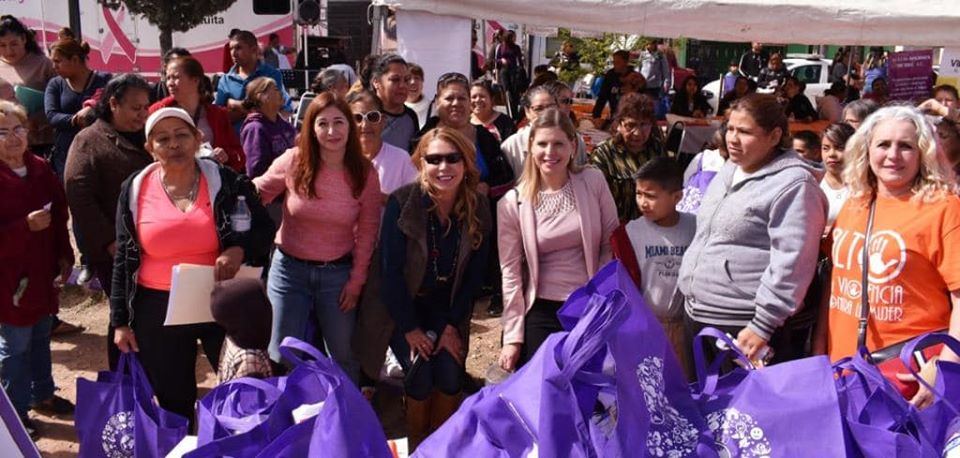 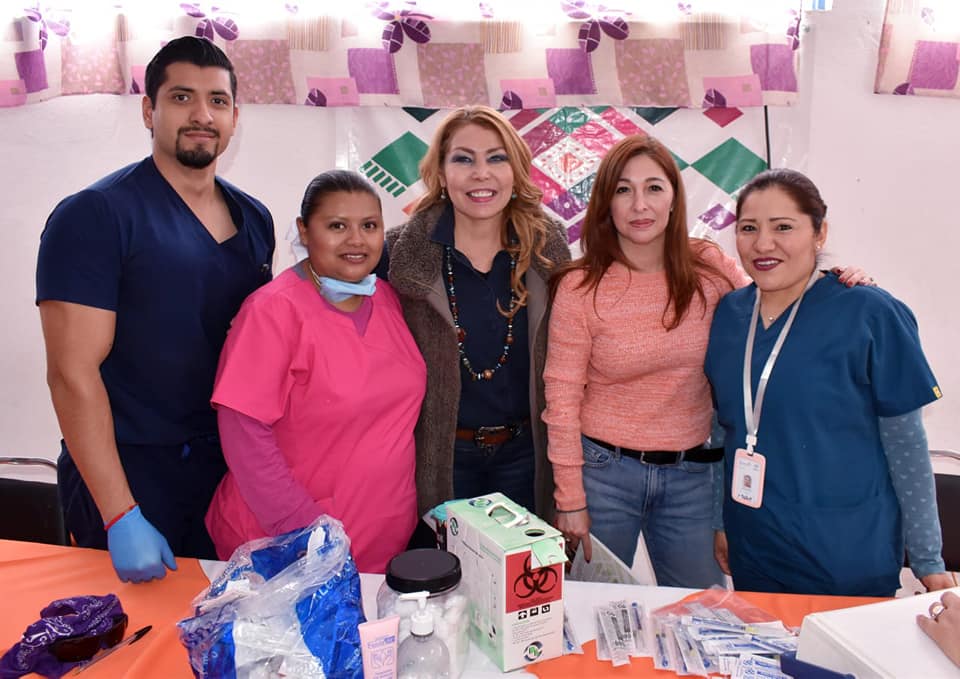 CantidadDescripción1Silla de Ruedas2Andadera1Bastones30Asesoría Jurídica100Despensas10Asistencia Psicológica5 (Regalos para lotería)Apoyo loterías 20Apoyo Mochilas100Bolsas Ecológicas 200Bolos40Atención Medica50Aplicación Vacuna Influenza287Feria de Servicios “Personas atendidas”